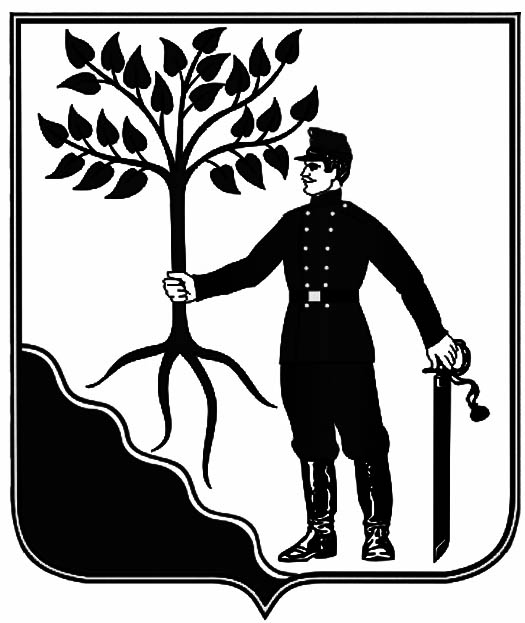 АДМИНИСТРАЦИЯНОВОКУБАНСКОГО ГОРОДСКОГОПОСЕЛЕНИЯ НОВОКУБАНСКОГО РАЙОНАПОСТАНОВЛЕНИЕот   25.07.2022            								        №   752НовокубанскОб утверждении правил использования водных объектов общего пользования, расположенных на территории Новокубанского городского поселения Новокубанского района,для личных и бытовых нужд.Во исполнение Федерального закона от 06 октября 2003 года № 131-ФЗ «Об общих принципах организации местного самоуправления в Российской Федерации», Водного кодекса Российской Федерации, постановления главы администрации Краснодарского края от 30 июня 2006 года № 536 «Об утверждении правил охраны жизни людей на водных объектах в Краснодарском крае и правил пользования водными объектами в Краснодарском крае для плавания на маломерных судах», Закона Краснодарского края от 27 марта 2007 года № 1211-КЗ «О рыболовстве в Краснодарском крае», постановляю:1. Утвердить правила использования водных объектов общего пользования, расположенных на территории Новокубанского городского поселения Новокубанского района, для личных и бытовых нужд согласно приложению.2. Постановление главы Новокубанского городского поселения Новокубанского района от 1 октября 2013 года № 315 «Об утверждении Правил использования водных объектов общего пользования на территории Новокубанского городского поселения Новокубанского района» признать утратившим силу.3. Контроль за выполнением настоящего постановления возложить на заместителя главы Новокубанского городского поселения Новокубанского района, начальника отдела по вопросам ГО ЧС С.Б. Гончарова.4. Постановление вступает в силу со дня его официального опубликования в информационном бюллетене «Вестник Новокубанского городского поселения» и подлежит размещению  на официальном сайте администрации Новокубанского района.Глава Новокубанского городского поселенияНовокубанского районаП.В. МанаковПриложение к постановлению главыНовокубанского городского поселенияНовокубанского районаот 25.07.2022 г. № 752Правила использования водных объектов общего пользования, расположенных на территории Новокубанского городского поселения Новокубанского района, для личных и бытовых нужд1. Общие положения1.1. Настоящие Правила использования водных объектов общего пользования, расположенных на территории Новокубанского городского поселения Новокубанского района, для личных и бытовых нужд (далее - Правила) разработаны на основании Федерального закона от 06 октября 2003 года № 131-ФЗ «Об общих принципах организации местного самоуправления в Российской Федерации», Водного кодекса Российской Федерации, постановления главы администрации Краснодарского края от 30 июня 2006 года № 536 «Об утверждении правил охраны жизни людей на водных объектах в Краснодарском крае и правил пользования водными объектами в Краснодарском крае для плавания на маломерных судах», Закона Краснодарского края от 27 марта 2007 года № 1211-КЗ «О рыболовстве в Краснодарском крае».1.2. Правила определяют условия и требования, предъявляемые к использованию водных объектов для личных и бытовых нужд, обеспечению безопасности людей на водных объектах, и обязательны для выполнения всеми гражданами и водопользователями на территории Новокубанского городского поселения Новокубанского района.1.3. В целях реализации настоящих Правил администрацией Новокубанского городского поселения Новокубанского района может создаваться коллегиальный орган, действующий в соответствии с законодательством.2. Основные понятия и термины.2.1. В настоящих правилах используются следующие понятия:1) водный объект - природный или искусственный водоем (пруды, обводненные карьеры), водоток (реки, ручьи, каналы) либо иной объект, постоянное или временное сосредоточение вод, который имеет характерные формы и признаки водного режима;2) водные объекты общего пользования - общедоступные водные объекты, находящиеся в государственной или муниципальной собственности;3) водопользователь - физическое, или юридическое лицо, использующее водный объект для собственных нужд либо для осуществления предпринимательской деятельности;4) личные и бытовые нужды - это личные, семейные, домашние нужды, не связанные с осуществлением предпринимательской деятельности, в том числе:а) плавание и причаливание плавучих средств, в том числе маломерных судов, находящихся в частной собственности физических лиц и не используемых для осуществления предпринимательской деятельности;б) любительское и спортивное рыболовство;в) полив садовых, огородных, дачных земельных участков, предоставленных или приобретенных для ведения личного подсобного хозяйства, а также водопой скота, проведение работ по уходу за домашними животными и птицей, которые находятся в собственности физических лиц, не являющихся индивидуальными предпринимателями;г) купание.5) зона купания (пляж) - организованное место массового отдыха людей на водном объекте, расположенное на участке берега с прилегающей к нему акваторией, установленное органами местного самоуправления и специально обустроенное для купания и массового отдыха людей, без использования маломерных судов и иных технических средств;6) береговая полоса - полоса земли вдоль береговой линии водного объекта общего пользования. Береговая полоса предназначается для общего пользования. Ширина береговой полосы водных объектов общего пользования составляет 20 (двадцать) метров, за исключением береговой полосы каналов, а также рек и ручьев, протяженность которых от истока до устья не более чем 10 (десять) километров. Ширина береговой полосы каналов, а также рек и ручьев, протяженность которых от истока до устья не более чем 10 (десять) километров, составляет 5 (пять) метров;7) любительское и спортивное рыболовство - деятельность по добыче (вылову) водных биоресурсов в целях личного потребления и в рекреационных целях;8) охрана водных объектов - система мероприятий, направленных на сохранение и восстановление водных объектов.3. Полномочия органов местного самоуправления Новокубанского городского поселения Новокубанского района в областиводных отношений3.1. К полномочиям органов местного самоуправления Новокубанского городского поселения Новокубанского района в отношении водных объектов, находящихся в муниципальной собственности, относятся:1) владение, пользование, распоряжение такими водными объектами;2) осуществление мер по предотвращению негативного воздействия вод и ликвидации его последствий;3) осуществление мер по охране таких водных объектов;3.2. К полномочиям органов местного самоуправления Новокубанского городского поселения Новокубанского района в области водных отношений, относится установление правил использования водных объектов общего пользования, расположенных на территориях муниципального образования, для личных и бытовых нужд.3.3. К полномочиям органов местного самоуправления относится предоставление гражданам информации об ограничениях водопользования на водных объектах общего пользования, расположенных на территориях муниципальных образований.4. Правила использования водных объектов общего пользования для личных и бытовых нужд4.1. Поверхностные водные объекты, находящиеся в государственной или муниципальной собственности, являются водными объектами общего пользования, то есть общедоступными водными объектами, если иное не предусмотрено действующим законодательством.4.2. Каждый гражданин вправе иметь доступ к водным объектам общего пользования и бесплатно использовать их для личных и бытовых нужд, если иное не предусмотрено действующим законодательством.4.3. Использование водных объектов общего пользования осуществляется в соответствии с Правилами охраны жизни людей на водных объектах и Правилами использования водных объектов для плавания на маломерных плавательных средствах, утвержденными постановлением главы администрации Краснодарского края от 30 июня 2006 года № 536, а также настоящими Правилами.4.4. Для использования водных объектов общего пользования в целях удовлетворения личных и бытовых нужд граждан не требуется заключения договора водопользования или принятия решения о предоставлении водного объекта в пользование.4.5. Купание и водопой домашних животных осуществляются в местах, удаленных от зон массового отдыха на расстояние не менее  ниже по течению, и вне зоны санитарной охраны водозаборных сооружений.4.6. При использовании водных объектов для личных и бытовых нужд граждане:а) обязаны рационально использовать водные объекты общего пользования, соблюдать условия водопользования, установленные законодательством и настоящими Правилами;б) не вправе создавать препятствия водопользователям, осуществляющим пользование водным объектом на основаниях, установленных законодательством Российской Федерации, ограничивать их права;в) обязаны соблюдать требования Правил охраны жизни людей на водных объектах, а также выполнять предписания должностных лиц федеральных органов исполнительной власти, должностных лиц органов исполнительной власти, действующих в пределах предоставленных им полномочий;г) обязаны соблюдать законодательство Российской Федерации, в том числе об особо охраняемых природных территориях, о санитарно-эпидемиологическом благополучии населения, водных биологических ресурсах;д) обязаны соблюдать установленный режим использования водного объекта общего пользования;е) обязаны не допускать ухудшения качества воды водоема, среды обитания объектов животного и растительного мира, а также нанесения ущерба хозяйственным и иным объектам;ж) обязаны не допускать уничтожения или повреждения почвенного покрова и объектов животного и растительного мира на берегах водоемов, принимать меры по недопущению аварийных ситуаций, влияющих на состояние водных объектов, объектов животного и растительного мира;з) обязаны соблюдать меры безопасности при проведении культурных, спортивных и развлекательных мероприятий на водоемах. 4.7. При использовании водных объектов общего пользования запрещается:а) использование водных объектов, на которых водопользование ограничено, приостановлено или запрещено, для целей, на которые введены запреты;б) осуществлять самостоятельный забор воды из водных объектов общего пользования для питьевого водоснабжения;в) устраивать водопой и купание сельскохозяйственных животных, разведение водоплавающей птицы в местах, отведенных для купания людей.г) организовывать свалки и складирование бытовых, строительных отходов на береговой полосе водоемов; д) применять минеральные, органические удобрения и ядохимикаты на береговой полосе водных объектов;е) применять источники загрязнения, засорения и истощения водных объектов на всей акватории и береговой полосе, в том числе на расположенных в пределах территории, прилегающей к водным объектам общего пользования, приусадебных, дачных, садово-огородных участках;ж) осуществлять заправку топливом, мойку и ремонт автомобилей и других машин и механизмов в пределах береговой полосы водных объектов общего пользования;з) осуществлять сброс загрязненных сточных вод в водоемы, осуществлять захоронение в них бытовых и других отходов;и) проводить на береговой полосе водных объектов общего пользования строительные работы, работы по добыче полезных ископаемых, землеройные и другие работы;к) размещать на водных объектах и на территории их водоохранных и (или) рыбоохранных зон, прибрежных защитных полос средства и оборудование, влекущие за собой загрязнение и засорение водных объектов, а также возникновение чрезвычайных ситуаций;л) оставлять на водных объектах несовершеннолетних детей без присмотра взрослых;м) производить выпас скота и птицы, осуществлять сенокос без соответствующих разрешений на береговой полосе водных объектов;н) осуществлять спуск воды водных объектов общего пользования или уничтожение источников его водоснабжения;о) допускать действия, нарушающие права и законные интересы граждан или наносящие вред состоянию водных объектов, объектам животного и растительного мира;п) снимать и самовольно устанавливать оборудование и средства обозначения участков водных объектов, установленные на законных основаниях.4.8. Для целей питьевого и хозяйственно-бытового водоснабжения должны использоваться водные объекты общего пользования, защищенные от загрязнения и засорения, пригодность которых для указанных целей определяется на основании санитарно-эпидемиологических заключений в соответствии с законодательством.4.9. Водопользование на объектах общего пользования может быть ограничено в случаях:а) угрозы причинения вреда жизни и здоровью человека;б) возникновения чрезвычайных ситуаций;в) причинения вреда окружающей среде;г) в иных случаях, предусмотренных действующим законодательством.4.10. Запрещается забор воды для полива садовых, огородных, дачных земельных участков, ведения личного подсобного хозяйства, а также водопоя, проведения работ по уходу за сельскохозяйственными животными в количестве, наносящем ущерб другим водопользователям.4.11. Нормативы предельно допустимых вредных воздействий на водные объекты, сбросов химических, биологических веществ и микроорганизмов в водные объекты устанавливаются органами государственной власти Российской Федерации.5. Правила использования водных объектов общего пользования отведенных для купания5.1. Купание людей на водных объектах общего пользования осуществляется в соответствии с требованиями, установленными правилами охраны жизни людей на воде, утвержденными Постановлением главы администрации Краснодарского края от 30 июня 2006 года № 536, ГОСТ 17.1.5.02-80 «Гигиенические требования к зонам рекреации водных объектов»5.2. Места массового отдыха, купания, на водных объектах общего пользования, расположенных на территории Новокубанского городского поселения Новокубанского района, устанавливаются администрацией Новокубанского городского поселения Новокубанского района по согласованию с уполномоченными федеральными органами исполнительной власти с соблюдением Правил охраны жизни людей на водных объектах в Краснодарском крае.5.3. Обследование водных объектов общего пользования на соответствие требованиям к местам массового отдыха на водных объектах, производится ежегодно до начала летнего периода уполномоченными федеральными органами исполнительной власти.5.4. Техническое освидетельствование пляжей проводится уполномоченным федеральным органом исполнительной власти.5.5. Каждый пляж в соответствии с действующим законодательством должен быть осмотрен уполномоченным федеральным органом исполнительной власти с выдачей санитарно-эпидемиологического заключения о соответствии водного объекта правилам и условиям безопасного для здоровья населения использования водного объекта.5.6. В случае выявления несоответствия участков берега с прилегающей к ним акваторией водных объектов установленным требованиям, администрация Новокубанского городского поселения Новокубанского района устанавливает перечень мест на водных объектах общего пользования, расположенных на территории Новокубанского городского поселения Новокубанского района, опасных и запрещённых для купания.5.7. Сроки купального сезона на водных объектах общего пользования, расположенных на территории Новокубанского городского поселения Новокубанского района, в местах (на пляжах), определенных администрацией Новокубанского городского поселения Новокубанского района устанавливаются ежегодно постановлением администрации Новокубанского городского поселения Новокубанского района по согласованию с уполномоченным федеральным органом исполнительной власти.5.8. На период купального сезона, для предупреждения несчастных случаев и оказания помощи терпящим бедствие, водопользователь (владелец пляжа) организует развертывание на пляже спасательных постов и дежурство на них матросов-спасателей и медицинского персонала. Расписание работы спасательного поста, график дежурства матросов-спасателей устанавливается водопользователем (владельцем пляжа) по согласованию с администрацией Новокубанского городского поселения Новокубанского района.5.9. Владелец аттракциона (водопользователь, эксплуатирующий водный аттракцион), на период купального сезона, организует развертывание спасательных постов и дежурство на них матросов-спасателей и медицинского персонала. Расписание работы спасательного поста, график дежурства матросов-спасателей устанавливаются владельцем аттракциона (водопользователем, эксплуатирующим водный аттракцион).5.10. Контроль за работой спасательных постов осуществляют владельцы мест массового отдыха (пляжей, водных аттракционов и аквапарков), администрация Новокубанского городского поселения Новокубанского района.5.11. При использования водных объектов, отведенных для купания запрещается:а) купаться в местах, где выставлены щиты с предупреждениями и запрещающими надписями;б) купаться в необорудованных, незнакомых местах;в) подплывать к плавательным средствам;г) прыгать в воду с катеров, лодок, причалов, а также сооружений, не приспособленных для этих целей;д) распивать спиртные напитки, купаться в состоянии алкогольного опьянения;е) оставлять мусор на берегу;ж) играть в не отведенных для этого местах, нырять в воду с захватом купающихся;з) подавать крики ложной тревоги;и) плавать на средствах, не предназначенных для этого.5.12. Оповещение населения об угрозе или возникновении чрезвычайных ситуаций природного и техногенного характера, информационное обеспечение по предупреждению и профилактике гибели, травматизма и заболевания людей в местах массового отдыха, на пляжах, а также на водных аттракционах и в аквапарках, организуется силами предприятий и организаций, использующих водные объекты общего пользования, расположенные на территории Новокубанского городского поселения Новокубанского района, для рекреационных целей, а также эксплуатирующих водные аттракционы и аквапарки.6. Правила использования водных объектов общего пользования для плавания на маломерных судах и причаливания плавучих средств6.1. Водные объекты общего пользования могут использоваться для плавания на маломерных плавательных средствах в порядке, установленном законодательством и настоящими Правилами.6.2. Участки водных объектов общего пользования, расположенных на территории Новокубанского городского поселения Новокубанского района, на которых разрешается использование гидроциклов, буксировка маломерным судном водных лыж, а также парашютных подъемно-буксировочных систем, устанавливаются администрацией Новокубанского городского поселения Новокубанского района.6.3. Проведение на водных объектах общего пользования, расположенных на территории Новокубанского городского поселения Новокубанского района, соревнований, водных праздников, экскурсий и других массовых мероприятий с использованием маломерных судов осуществляется с учетом настоящих Правил, а также с соблюдением Правил пользования водными объектами в Краснодарском крае для плавания на маломерных судах и Правил охраны жизни людей на водных объектах в Краснодарском крае.6.4. Использование маломерных судов, водных мотоциклов и других технических средств, предназначенных для отдыха на водных объектах, на расстоянии менее установленного федеральным законодательством от ограждения границ заплыва пляжа, запрещено.6.5. Использование водных объектов общего пользования для размещения баз (сооружений) для стоянки маломерных судов осуществляется в соответствии с действующим законодательством.7. Правила использования водных объектов общего пользования для любительского и спортивного рыболовства7.1. Любительское и спортивное рыболовство на водных объектах общего пользования осуществляется гражданами без разрешения на добычу (вылов) водных биоресурсов, если иное не предусмотрено законодательством Российской Федерации, а также настоящими Правилами.7.2. Любительское и спортивное рыболовство в прудах, обводненных карьерах, находящихся в собственности граждан или юридических лиц, осуществляется с согласия их собственников. 7.3. Любительское и спортивное рыболовство на зарыбляемых рыбопромысловых участках осуществляется с согласия пользователей рыбопромысловыми участками.7.4. Любительское и спортивное рыболовство может осуществляться как с условием возвращения добытых (выловленных) водных биоресурсов в среду их обитания, так и без этого условия.7.5. Порядок установления ограничений рыболовства, в том числе виды разрешаемых орудий и способов добычи (вылова) водных биоресурсов, размер ячеи орудий лова, размер и конструкция орудий добычи (вылова) водных биоресурсов, определяется правилами рыболовства, утвержденными федеральным органом исполнительной власти, осуществляющим нормативно-правовое регулирование в области рыболовства и сохранения водных биоресурсов.7.6. Любительское и спортивное рыболовство на рыбопромысловых участках может быть запрещено в случае несогласия пользователей рыбопромысловыми участками в соответствии с Федеральным законом от 20 декабря 2004 года № 166-ФЗ «О рыболовстве и сохранении водных биологических ресурсов».7.7. Лица, совершившие правонарушения в области рыболовства и сохранения водных биоресурсов, несут ответственность в соответствии с законодательством Российской Федерации и законодательством Краснодарского края.8. Правила использования водных объектов общего пользования для обеспечения пожарной безопасности8.1. Забор (изъятие) водных ресурсов для тушения пожаров допускается из любых водных объектов общего пользования, расположенных на территории Новокубанского городского поселения Новокубанского района, бесплатно и в необходимом для ликвидации пожаров количестве.8.2. Использование водных объектов, предназначенных для обеспечения пожарной безопасности, для иных целей запрещается.9. Правила использования водных объектов общего пользования в зимний период9.1. Места, разрешенные для использования водных объектов общего пользования в зимний период, расположенных на территории Новокубанского городского поселения Новокубанского района определяются органами местного самоуправления.9.2.  Использование водных объектов, расположенных на территории Новокубанского городского поселения Новокубанского района для подледного лова, катания на коньках, спортивных мероприятий и других видов массового отдыха населения в необорудованных для этих целей местах не допускается.9.3. Выезд автотранспорта на ледовое покрытие водоемов не допускается.10. Требования к охране водных объектов10.1. Собственники водных объектов, расположенных на территории Новокубанского городского поселения Новокубанского района осуществляют мероприятия по охране водных объектов, предотвращению их от засорения и истощения вод, а также меры по ликвидации последствий указанных явлений.10.2. Охрана водных объектов осуществляется исполнительными органами местного самоуправления в пределах их полномочий в соответствии со статьей 27 Водного кодекса РФ.10.3. При использовании водных объектов физические лица, юридические лица обязаны осуществлять водохозяйственные мероприятия и мероприятия по охране водных объектов в соответствии с законодательством и настоящими Правилами.10.4. Юридические лица, физические лица или индивидуальные предприниматели при использовании водных объектов общего пользования соблюдают иные требования, установленные водным законодательством и законодательством в области охраны окружающей среды.10.5. Контроль за выполнением настоящих Правил осуществляет администрация Новокубанского городского поселения Новокубанского района и иные уполномоченные органы исполнительной власти. 11. Информирование населения об ограничениях использованияводных объектов общего пользования для личных и бытовых нужд11.1. Органы местного самоуправления, индивидуальные предприниматели и юридические лица в случае, если водные объекты представляют опасность для здоровья населения, обязаны в соответствии с их полномочиями принять меры по ограничению, приостановлению или запрещению использования указанных водных объектов.11.2. Органы местного самоуправления Новокубанского городского поселения Новокубанского района, на территории которого расположены водные объекты обязаны:предоставлять гражданам информацию об ограничениях водопользования на водных объектах общего пользования через средства массовой информации и посредством специальных информационных знаков, устанавливаемых вдоль берегов водных объектов. Кроме того, могут быть использованы иные общедоступные способы информации об ограничениях водопользования на водных объектах общего пользования;осуществлять мероприятия по обеспечению безопасности людей на водных объектах, охране их жизни и здоровья.11.3. Об авариях и иных чрезвычайных ситуациях на водных объектах, граждане обязаны незамедлительно информировать органы местного самоуправления.11.4. Устанавливаемые на водных объектах общего пользования знаки безопасности должны соответствовать требованиям Государственного стандарта Российской Федерации ГОСТ Р 12.4.026-2001, принятого постановлением Государственного комитета Российской Федерации по стандартизации и метрологии от 19 сентября 2001 года № 387-ст.12. Ответственность за нарушение Правил12.1. Настоящие Правила являются обязательными для всех граждан и водопользователей.12.2. Лица, виновные в нарушении требований Правил, несут ответственность в соответствии с законодательством Российской Федерации.12.3. Привлечение к ответственности за нарушение водного законодательства не освобождает виновных лиц от обязанности устранить нарушение и возместить причиненный ими вред.Заместитель главы Новокубанского городского поселенияНовокубанского района, начальник отдела по вопросам ГО ЧСС.Б. Гончаров                       Информационный бюллетень «Вестник Новокубанского городского поселения Новокубанского района»№ 50 от 25 07.2022г. Учредитель: Совет Новокубанского городского поселения Новокубанского районаИнформационный бюллетень «Вестник Новокубанского городского поселения Новокубанского района»Адрес редакции-издателя:352235, Краснодарский край, Новокубанский район, г. Новокубанск, ул. Первомайская, 128.Главный редактор  А. Е. ВорожкоНомер подписан к печати 25.07.2022 в 10-00Тираж 30 экземпляровДата выхода бюллетеня 25.07.2022Распространяется бесплатно